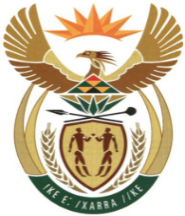 MINISTRYMINERAL RESOURCES AND ENERGYREPUBLIC OF SOUTH AFRICAPrivate Bag X 59, Arcadia, 0007, Trevenna Campus, Building 2C, C/o Meintjes & Francis Baard Street, Tel: +27 12 406 7612, Fax: +27 12 323 5849Private Bag X9111 Cape Town 8000, 7th Floor, 120 Plein Street Cape Town, Tel: +27 21 469 6425, Fax: +27 21 465 5980	Memorandum from the Parliamentary OfficeNational Assembly: 1832Please find attached a response to Parliamentary Question for written reply asked by Mrs C Phillips (DA) to ask the Minister of Mineral Resources and Energy Mr. David MsizaChief Inspector of Mines29/05/2023Recommended/ Not RecommendedMr. Jacob MbeleDirector-General: Mineral Resources and Energy………………/………………/2023Approved / Not Approved Mr. S.G MantasheMinister of Mineral Resources and Energy ………………/………………/20231832.	Mrs C Phillips (DA) to ask the Minister of Mineral Resources and Energy:(1)	Whether, with reference to his reply to question 1501 on 2 October 2020, wherein he undertook to provide the location of the memorial to fallen miners, ordered and paid for in 2017 by the Mine Health and Safety Council (details furnished) and noting that to date, no location of the specified memorial has been provided, he will confirm if the monument has indeed been installed; if not, what are the reasons that the memorial has not been installed; if so, what are the relevant details of the address where the memorial may currently be viewed;(2)	whether, in view of the total amount of R 4 649 032,46 that was paid by his department to the service provider for the memorial, any additional money has been paid to the service provider; if not, what is the position in this regard; if, so, what total amount has been paid for the memorial to date?	NW2083EReply: The Mine health and Safety Council (MHSC) identified the Workers Museum and Mary Fitzgerald Square as the most appropriate locations to install the memorial for the fallen mineworkers. Permission to continue with the project on the site was given by the City of Johannesburg (CoJ), then the project was initiated. However, the initial permission was not honoured as a result of the changes of officials and administrators at the CoJ. In this regard, the monument will be placed at the MHSC Office Building whilst there is ongoing engagements regarding the identified sites at the City of Johannesburg.  The total project amount was R4 800 000,00 inclusive of value added Tax. The cost of R1 513 333.06 for additional concept and technical designs that were required for installation of the monument at the identified location was incurred, bringing the total to R6 313 333.06.